MARSZAŁEK WOJEWÓDZTWA PODKARPACKIEGO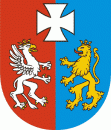 OS-I.7222.65.1.2014.EK						Rzeszów, 2014-10-23DECYZJADziałając z urzędu na podstawie: art. 104 oraz 163 ustawy z dnia 14 czerwca 1960 r. Kodeks postępowania administracyjnego (t.j. Dz. U. z 2013r. poz. 267 ze zm.) w związku z art. 28 ust. 2 ustawy z dnia 11 lipca 2014r. o zmianie ustawy – Prawo ochrony środowiska oraz niektórych innych ustaw (Dz. U. z 2014r. poz. 1101), art. 378 ust. 2a pkt. 1 ustawy z dnia 27 kwietnia 2001r. Prawo ochrony środowiska (t.j. Dz. U. z 2013r. poz.1232. ze zm.), w związku § 2 ust.1 pkt. 41  rozporządzenia Rady Ministrów z dnia 9 listopada 2010 r. w sprawie przedsięwzięć mogących znacząco oddziaływać na środowisko (Dz. U. Nr 213 poz. 1397 ze zm.), orzekamI. Zmieniam decyzję Wojewody Podkarpackiego z dnia 29.06.2007r., znak: ŚR.IV-6618-51/1/06 zmienioną decyzjami Marszałka Województwa Podkarpackiego z dnia 02.11.2011r., znak: OS-I.7222.3.5.2011.EK, oraz z dnia 03.04.2012r. znak: OS-I.7222.40.1.2012  udzielającą dla EURO –EKO MEDIA Sp. z o.o. z siedzibą w Mielcu pozwolenia zintegrowanego na prowadzenie instalacji p.n. Neutralizator N-9 do unieszkodliwiania i odzysku odpadów niebezpiecznych o zdolności przetwarzania 46,83 ton/dobę, w następujący sposób:I.1. Po punkcie VIII. dodaję nowy VIII.A. o brzmieniu:„VIII.A. Wymagania zapewniające ochronę gleby, ziemi i wód gruntowych, w tym środki mające na celu zapobieganie emisjom do gleby ziemi i wód gruntowych oraz sposób ich systematycznego nadzorowania.VIII.A.1 Zbiorniki magazynowe odpadów poddawanych przetwarzaniu w procesie unieszkodliwiania wykonane będą ze stali i wyłożone wewnątrz wykładziną chemoodporną z PCV, z zewnątrz ocieplone matą z waty szklanej, z płaszczem z blachy stalowej ocynkowanej. Zbiorniki te zlokalizowane będą na wybetonowanym, okrawężnikowanym placu, wykonanym ze spadkiem w kierunku betonowych korytek ściekowych połączonych z komorą uśredniającą KU-O. Pojemność komory KU-O  stanowi 100% pojemności zabezpieczenia dla trzech komór magazynowych.VIII.A.2 Zbiorniki magazynowe odpadów poddawanych przetwarzaniu w procesie odzysku wykonane będą jako szczelne stalowe umiejscowione w wannie betonowej. VIII.A.3 Odpady transportowane zabezpieczane będą przed ich rozprzestrzenianiem się.VIII.A.4 Powierzchnie będą zabudowane, utwardzone i uszczelnione w rejonie urządzeń technologicznych, VIII.A.5 Pomieszczenia produkcyjne wyposażone będą w system zapobiegający wydostaniu się substancji niebezpiecznych na zewnątrz (system kanalizacji połączony będzie ze studnią zbiorczą lub zbiornikami instalacji tj. S-1, S-3, KU-O), VIII.A.6 Rozpoczęcie pracy każdej zmiany roboczej poprzedzone będzie przeglądem sprawności wszystkich urządzeń. VI.A.7 Prowadzony będzie systematyczny nadzór przez pracowników znajdujących się na danym stanowisku nad zapewnieniem właściwej ochrony gleb, wód gruntowych i ziemi poprzez codzienną obserwację i sprawdzanie czy nie doszło do wycieku i uszkodzenia elementów wchodzących w skład instalacji (urządzeń, zbiorników, rurociągów.)I.2. Po punkcie XI. dodaję nowy XI.A. o brzmieniu:„XI.A Sposób i termin przekazywania organowi właściwemu do wydania pozwolenia i wojewódzkiemu inspektorowi ochrony środowiska informacji pozwalającej na przeprowadzenie oceny zgodności z warunkami określonymi w pozwoleniu.Do dnia 31 marca danego roku należy przedłożyć Marszałkowi Województwa Podkarpackiego i Podkarpackiemu Wojewódzkiemu Inspektorowi Ochrony Środowiska roczne zestawienia, za rok poprzedni w zakresie:rodzajów  i wielkości emitowanych zanieczyszczeń do powietrza,rodzajów i ilości wytworzonych odpadów ,rodzajów i ilości odpadów przetworzonych w procesie unieszkodliwiania oraz odzysku ,rodzajów  i wielkości zużycia surowców, wody, energii i paliw .”I.3. Punt XIII określający termin obowiązywania pozwolenia otrzymuje brzmienie:„XIII. Pozwolenie jest wydane na czas nieoznaczony.”II. Pozostałe warunki decyzji pozostają bez zmian.UzasadnienieZgodnie z treścią art. 28 ust. 2 ustawy z dnia 11 lipca 2014r. o zmianie ustawy – Prawo ochrony środowiska oraz niektórych innych ustaw (Dz. U. z 2014r. poz. 1101), organ właściwy do wydania pozwolenia zintegrowane, dla instalacji, które były eksploatowane w dniu wejścia w życie nowych przepisów wykonawczych wydanych na podstawie art. 201 ust. 2 ustawy Pos (tj. dotyczących instalacji mogących powodować znaczące zanieczyszczenie poszczególnych elementów przyrodniczych albo środowiska jako całości) oraz będą nadal objęte obowiązkiem uzyskania pozwolenia zintegrowanego, w terminie 3 miesięcy od dnia wejścia w życie ww. przepisów wykonawczych :zmienia z urzędu, w zakresie czasu, na jaki zostały wydane, analizuje, i jeżeli to konieczne, zmienia z urzędu, w celu dostosowania do wymagań wynikających z przepisów art. 211 ust. 5 (zgodność monitoringu z konkluzjami BAT) i ust. 6 pkt 3 (ochrona powierzchni ziemi) i 12 (dodatkowe obowiązki sprawozdawcze) ustawy, o której mowa w art. 1 w brzmieniu nadanym ustawą zmieniającą Prawo ochrony środowiska.W dniu 5 września 2014 r. weszło w życie Rozporządzenie Ministra Środowiska z dnia 27 sierpnia 2014r. w sprawie rodzajów instalacji mogących powodować znaczne zanieczyszczenie poszczególnych elementów przyrodniczych albo środowiska jako całości (Dz. U. z 2014r. poz. 1169) powodując konieczność dokonania zmian formalnych we wszystkich obowiązujących pozwoleniach zintegrowanych. W związku z tym poinformowano EURO –EKO MEDIA Sp. z o.o. z siedzibą w Mielcu o wszczęciu postępowania z urzędu w sprawie zmiany decyzji Wojewody Podkarpackiego z dnia 29.06.2007r., znak: ŚR.IV-6618-51/1/06 zmienionej decyzjami Marszałka Województwa Podkarpackiego z dnia 02.11.2011r., znak: OS-I.7222.3.5.2011.EK, oraz z dnia 03.04.2012r. znak: OS-I.7222.40.1.2012.EK udzielającej pozwolenia zintegrowanego na prowadzenie instalacji p.n. Neutralizator N-9 do unieszkodliwiania i odzysku odpadów niebezpiecznych o zdolności przetwarzania 46,83 ton/dobę. Eksploatowana instalacja na podstawie § 2 ust. 1 pkt. 41 rozporządzenia Rady Ministrów z dnia 9 listopada 2010 r. w sprawie przedsięwzięć mogących znacząco oddziaływać na środowisko (Dz. U. Nr 213 poz. 1397 ze zm.) zaliczana jest do przedsięwzięć mogących zawsze znacząco oddziaływać na środowisko, w rozumieniu ustawy z dnia 3 października 2008 r. o udostępnianiu informacji o środowisku i jego ochronie, udziale społeczeństwa w ochronie środowiska oraz o ocenach oddziaływania na środowisko. Tym samym, zgodnie z art. 183 w związku z art. 378 ust. 2 a pkt. 1 ustawy Prawo ochrony środowiska, organem właściwym do wydania i zmiany pozwolenia jest marszałek województwa. Mając powyższe na uwadze przeprowadzono analizę warunków pozwolenia zintegrowanego w zakresie konieczności nałożenia dodatkowych wymagań ochrony powierzchni ziemi, zgodności prowadzonego przez prowadzącego instalację monitoringu z wymogami dokumentów referencyjnych, konieczności nałożenia  dodatkowych obowiązków sprawozdawczych. W trakcie analizy ustalono:1) Dla instalacji na chwilę wydawania decyzji nie opublikowano konkluzji BAT w branży przetwarzania odpadów. Zakres i sposób monitorowania emisji jest zgodny z wymaganiami określonymi w przepisach krajowych oraz w dokumentach referencyjnych. Nie są konieczne zmiany warunków pozwolenia w tym zakresie.2) Pozwolenie zintegrowane zawiera wymogi związane z ochroną gleby, powierzchni ziemi i wód gruntowych, są one nierozerwalnie związane z innymi wymaganiami zawartymi w pozwoleniu. Mając na uwadze, iż znowelizowane przepisy ustawy nakładają obowiązek wprowadzenia szczegółowo zapisów dotyczących ochrony  gleb i ziemi w każdym pozwoleniu, należało niniejszą decyzją wprowadzić dodatkowy punkt o omawianej treści i w nim zamieścić znajdujące się w pozwoleniu, w innym miejscu, wymagania zapewniające właściwą ochronę wymienionych komponentów środowiska. Ponadto uzupełniono zapisy o środki mające na celu zapobieganie takim emisjom oraz sposób ich systematycznego nadzorowania.3) Znowelizowana ustawa nakłada również obowiązek wprowadzenia do zapisów pozwolenia dodatkowych obowiązków sprawozdawczych. Kierując się warunkami pozwolenia zintegrowanego nałożono na prowadzącego opracowywanie i przedkładanie rocznych zestawień w zakresie emisji do powietrza, ilości wytwarzanych i przetwarzanych odpadów, zużycia surowców, energii wody i paliw, co usprawni przeprowadzanie oceny zgodności eksploatacji instalacji z warunkami określonymi w pozwoleniu zintegrowanym.Ponadto zgodnie z wymogami art. 188 ust.1 znowelizowanej ustawy Poś należało zmienić czas obowiązywania pozwolenia zintegrowanego. Pozwolenie zintegrowane jest wydawane na czas nieoznaczony.Zgodnie z art. 10 § 1 ustawy Kpa organ zapewnił stronie czynny udział w każdym stadium postępowania, a przed wydaniem decyzji umożliwił wypowiedzenie się co do zebranych materiałów.Biorąc pod uwagę powyższe oraz to, że za zmianą przedmiotowej decyzji przemawiają przepisy szczególne orzeczono jak w osnowie.PouczenieOd niniejszej decyzji służy odwołanie do Ministra Środowiska za pośrednictwem Marszałka Województwa Podkarpackiego w terminie 14 dni od dnia otrzymania decyzji. Odwołanie należy składać w dwóch egzemplarzach.Otrzymują: 1.  EURO – EKO MEDIA Sp. z o.o. ul. Wojska Polskiego 3, 39-300 Mielec2.  OS-I. a/aDo wiadomości:1. Podkarpacki Wojewódzki Inspektor Ochrony Środowiska, ul. Langiewicza 26, 35-101 Rzeszów